Scoil Bhríde Nurney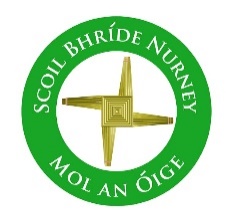 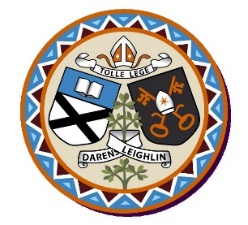 Annual Admission Notice in respect of admissions to the 2023/2024 school yearAdmission Policy and Application FormA copy of the school’s Admission Policy and the Application Form for Admission for the 2023/2024 school year is available as follows: –To download at: www.nurneyns.comOn request: By emailing sbnurney@gmail.com or writing to Scoil Bhríde, Nurney, County Kildare, R51YC66 Part 1 - Admissions to the 2023/2024 school yearApplication and Decision Dates for admission to 2023/2024The following are the dates applicable for admission to Junior InfantsNote: the school will consider and issue decisions on late applications in accordance with the school’s Admission Policy.Number of Places being made Available in 2023/2024The school will commence accepting applications for admission on  January 5th The school shall cease accepting applications for admission on  February 15th The date by which applicants will be notified of the decision on their application is     March 10th The period within which applicants must confirm acceptance of an offer of admission isMarch 31st  The number of places being made available in junior infants29